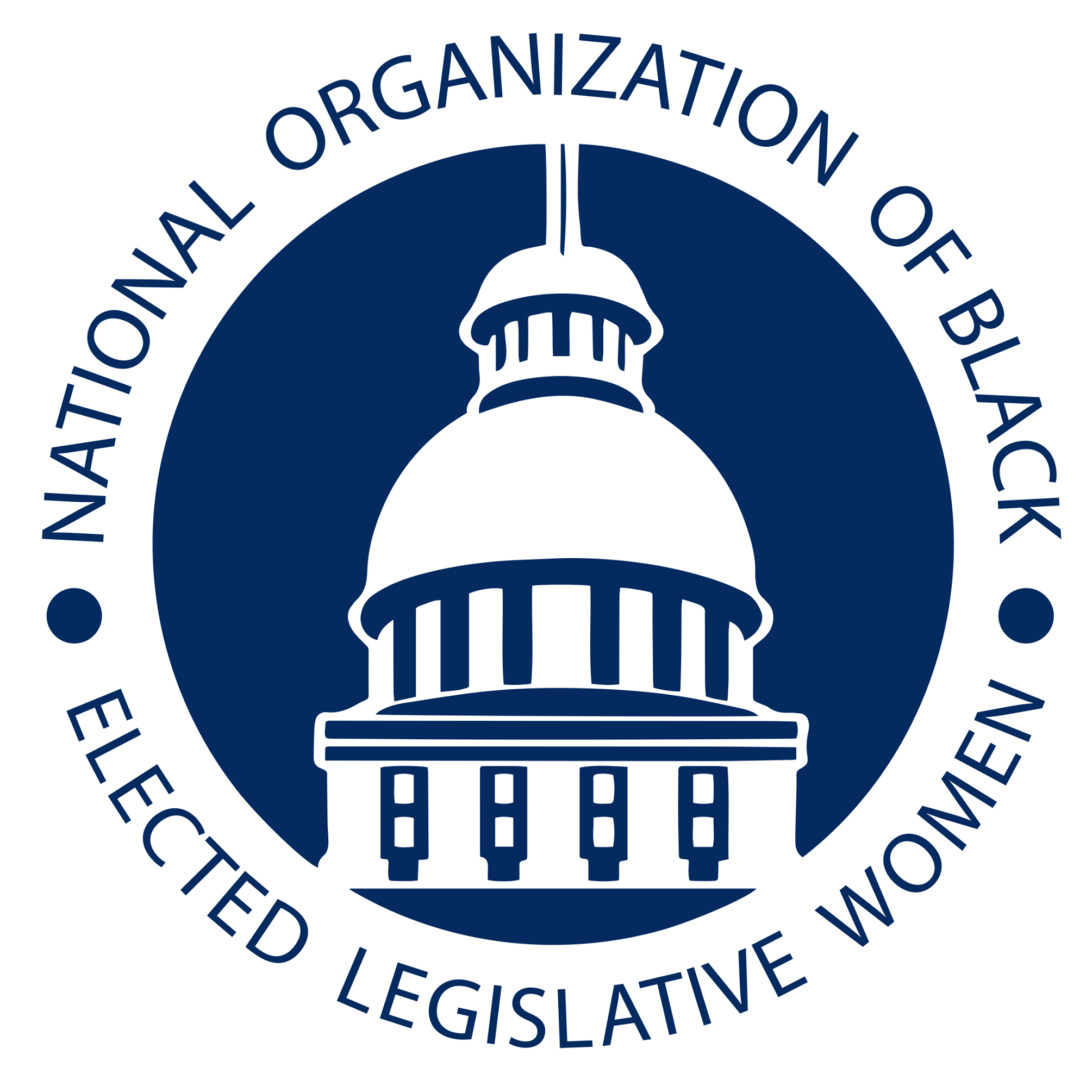 A Resolution Declaring There is No Democracy Without Black WomenCommittee: Women's Issues					Resolution: WMN-21-01WHEREAS The National Organization of Black Elected Legislative Women and the State Innovation Exchange co created a report called NO Democracy Without Black WomenWHEREAS Today, just 4.82% of state legislators are Black women, 356 out of 7,383 LegislatorsWHEREAS It is crucial for Black women to be represented in state legislatures, which consider over 100,000 bills nationwide each year.WHEREAS The people who most intimately know the true impact of structural racism and sexism—Black women—know best how to dismantle those systems and move to a just and equitable democracy and society.WHEREAS There remain 8 states without a single Black woman in their legislature, despite the Black population in each state ranging from 2-6%: Vermont, South Dakota, Hawaii, Arizona, Idaho, Nebraska, Montana, and North Dakota.WHEREAS States with large Black populations are not immune from under-representation either. In fact, Mississippi, the state with the highest Black population in the country, has a staggering disparity in representation—Black women make up approximately 19.36% of the population but just 7.47% of the legislature.WHEREAS President Karen Camper shared that “When Black women and girls see Black women rising up and being put in these positions of power, it gives them hope. We have the power to bring change to our communities and I don’t take that for granted.”WHEREAS Congresswoman Joyce Beatty shared that ““All politics are local, so it isimperative more Black women run for public office. Black women helped fuel change upand down the ballot during the 2020 Election; just imagine the transformational power‘Black Girl Magic’ can have in city councils and state legislatures.”WHEREAS Congresswoman Robin Kelly shared that “Having worked at every level of government—community, county, state, and federal—I can unequivocally say that the work of local and state governments present the greatest opportunity to have a direct impact on the lives of our constituents. And now, with the relentless assault on voting \rights in state legislatures across America, more Black women are needed in state elective offices to preserve our most precious Constitutional right.”WHEREAS Representative Attica Scott shared “As one of two Black women in our legislature, I face threats from people filled with racial hatred, I face erasure from my colleagues, and I face institutional racism. Despite all of this, I serve because my community deserves a racial justice champion.”WHEREAS Representative Sandra Scotts shared “I stand when I need to stand, I speak up when I need to speak, and I protest when I need to protest. But most of all, I create meaningful legislation that has a positive impact on my community. Being an outspoken Black female legislator in Georgia is not an easy job but I love it.\WHEREAS MAryland Speaker Adrienne Jones shared that “Black women continue to broaden the reach and impact of our state, local and federal policies that improve our communities. As Maryland’s first Black and first woman to serve as Speaker, I am also the only one to introduce a statewide plan for racial & economic justice. Diverse leadership – at every level of government – is the vehicle that drives us closer towards \Progress.”WHEREAS Krystal Leaphart shared that “Black Women have earned a seat at the table, the right to lead the table and set the menu. Only then will Black women begin to see radical returns on our social, financial and political investments!”WHEREAS Lauren Bealore shared that “Lasting progressive change must begin with removing the barriers of entry for Black Women.”THEREFORE, BE IT RESOLVED that the National Organization of Black Elected Legislative Women will continue to recruit and train black women to get involved in publix service. BE IT FINALLY RESOLVED that the National Organization of Black Elected Legislative Women will push to solve the issues of misogyny in the political process. Introduced by The Honorable Tonya AndersonGeorgia General Assembly